 REQUERIMENTO Nº      /2021Senhor Presidente,Nos termos do que dispõe o Regimento Interno da Assembleia Legislativa do Maranhão, requeiro a Vossa Excelência que, após a apreciação da Mesa, seja consignada nos Anais da Casa mensagem de pesar pelo falecimento do empresário Rogério Frota. Homem de bom coração e valor inestimável que prestou consideráveis serviços ao desenvolvimento do setor empresarial maranhense, atuando para o desenvolvimento econômico de Imperatriz, gerando emprego e renda para muitas famílias. Sobre seus empreendimentos, podem ser citados os prédios Minas de Prata, Angra dos Reis, Mediterrane, V Avenida, Meridian, Aracati Office, Edifício Unique, Edifício Cosmopolitan. Além do Ritz Restaurante e Stillus Motel. Rogermur como era carinhosamente conhecido, deixará um vazio e enormes saudades em todos que tiveram o prazer da sua companhia. Desse modo, quero manifestar minha solidariedade à todos os familiares e amigos enlutados, rogando a Deus que possa dar forças para transformar toda a dor desta irreparável perda em fé e esperança. PLENÁRIO DEPUTADO “NAGIB HAICKEL”, DO PALÁCIO “MANUEL BECKMAN”, em 22 de novembro de 2021.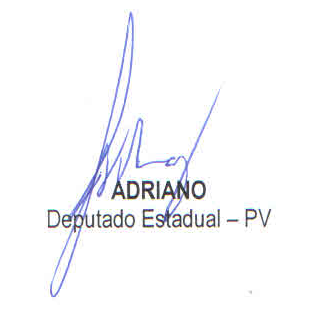 